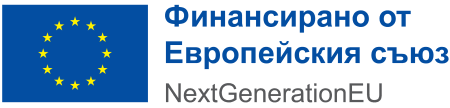 
   „НАЦИОНАЛЕН ПЛАН ЗА
 ВЪЗСТАНОВЯВАНЕ И УСТОЙЧИВОСТ“



Процедура на подбор на проекти 
„ ПОДКРЕПА ЗА УСТОЙЧИВО И ЕНЕРГИЙНО ОБНОВЯВАНЕ НА ЖИЛИЩНИЯ СГРАДЕН ФОНД – ЕТАП 1 „ ДО ОБЩИНА/ РАЙОННА АДМИНИСТРАЦИЯ НИКОПОЛ.  „
          Цел на процедурата Подобряване енергийните характеристики на жилищни сгради , чрез прилагане на устойчиви интегрирани високоефективни енергийни мерки ;Достигане на клас на енергопотребление „В“ след прилагане на енергоспестяващи мерки при многофамилните жилищни сгради ;Намаление на енергийното потребление на страната  , както и до редуциране на емисиите на парникови газове ;Постигане на 30% спестяване на първична енергия за всеки обект от жилищния сграден фонд ;Ресурсна ефективност , икономическа целесъобразност , декарбонизация чрез ВЕИ , устойчив строителен процес ;Намаляване на енергийната бедност , чрез намаляване на разходите за енергия ;Подобряване на условията и качеството за живот на населението в страната , чрез технологично обновление и модернизиране на сградния фонд ;             Основни параметри   Допустими кандидати – 28 области и 265 общини .  Проектни предложения подава Община Никопол.     Процедурата за предоставяне на финансови средства , чрез подбор на предложения за изпълнение на инвестиция по процедура „ ПОДКРЕПА ЗА УСТОЙЧИВО ЕНЕРГИЙНО ОБНОВЯВАНЕ НА ЖИЛИЩНИЯ СГРАДЕН ФОНД – ЕТАП 1 „ по инвестиция „ ЕНЕРГИЙНА ЕФЕКТИВНОСТ В СГРАДЕН ФОНД „ на Националния план за възстановяване и устойчивост на Република България, с ресорно министерство – Министерство на регионалното развитие и благоустройство .Минималният  размер на заявените средства по всеки индивидуален ПИИ е 50 000 лева.  Максималният размер на заявените средства по всеки индивидуален ПИИ за сграда / блок-секция не може да надхвърля 9 500 000 лева .Одобрените  сгради ще получат до 100 % безвъзмездна финансова помощ .Краен срок за подаване на проектни предложения от Община Никопол - 31.05.2023 г.Допустими дейности    Допустимите дейности за финансиране са :      Дейности по изпълнение на мерки за енергийна ефективност , които са предписани като задължителни за сградата в обследването за енергийна ефективност :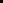         1.По външните сградни ограждащи елементи :Подмяна на дограма / прозорци , врати , витрини и др./ ;Топлинно изолиране на външните ограждащи елементи / външни стени , покриви , подове и др. / ;2.По системи за поддържане на микроклимата :Ремонт, модернизация или подмяна на амортизирани общи части на системите за отопление , охлаждане и вентилация на сградата за повишаване на енергийната ефективност , в границите на външната отоплителна инсталация и без да се засягат съоръжения и арматурата собственост на топлофикационни предприятия,  регистрирани по Закона за енергетиката ;Реконструкция на вертикална система за отопление в хоризонтална , като се осигурява индивидуално отчитане на разхода за топлина на всеки собственик на самостоятелно отделение в сградата ;Ремонт или подмяна на електрическа инсталация в общите части на сградата и изпълнение на енергоспестяващо осветление в общите части ;Инсталиране на система за автоматизирано централизирано управление на осветлението в общите части на жилищната сграда ;Поставяне/инсталиране на системи за оползотворяване на енергия от възобновяеми енергийни източници  за енергийните потребности на сградата и батерии за съхранение на енергия , бойлери за гореща вода към общите части на системата / не за индивидуално  ползване на СО / , ако са предписани в енергийното обследване ;    4.Съпътстващи строителни и монтажни работи , свързани с изпълнението на мерките за енергийна ефективност и съответното възстановяване на общите части на сградата в резултат на изпълнените мерки с енергоспестяващ ефект. Съпътстващите строителни и монтажни работи са свързани единствено с възстановяването на първоначалното състояние , нарушено в резултат на обновяването на общите части и подмяната да дограма в самостоятелния обект ;       Допустими дейностиРемонт на покрив / скатен или плосък покрив / , който може да включи дейности по възстановяване на покрития , хидроизолация , обшивки, водоотвеждаща система – допустима само при предписана в енергийно обследване енергоспестяваща   мярка „ Топлоизолация на покрив“СМР , които произтичат от нормативни изисквания свързани с безопасната експлоатация на сградите и са предписани като задължителни в техническия паспорт на сградата и СМР , които са нормативно необходими за въвеждане на сградата в експлоатация :СМР свързани с отстраняването на дефекти и повреди , които не нарушават общата конструктивна устойчивост на сградите , но в същото време създават пряка опасност за преките ползватели или неотстраняването  им би довело до по-сериозни промени в носещата конструкция на сградата в бъдеще ;СМР , свързани с осигуряване на пожарна безопасност , изграждане / ремонт/подмяна на мълниезащитна и заземителна инсталация , осигуряване на достъпна архитектурна среда до входа на жилищната сграда ;    КРИТЕРИИ ЗА ДОПУСТИМОСТ НА СГРАДИТЕ  Допустими са всички многофамилни жилищни сгради , които се управляват по реда на Закона за управление на етажната собственост и са проектирани преди 26ти април 1999 г.Многофамилни жилищни сгради , които се управляват по реда на ЗУЕС са тези в които броят самостоятелни обекти са най-малко четири и принадлежат на повече от един собственик . Сградата следва да е жилищна и да е предназначена за постоянно обитаване , в която най-малко 60 на сто от нейната разгъната застроена площ се заема от жилища  /съгласно § 5 , т.29 от  допълнителните разпоредби на ЗУТ/ .   ВАЖНО !     На етапа на кандидатстване с проектно предложение Община Никопол като бенефициент следва да е избрала конкретните сгради и съответно да представи за всяка от тях най-малко изготвен технически паспорт , обследване за енергийна ефективност и валиден сертификат за енергийни характеристики на сграда в експлоатация .   ВАЖНО !     Всички разходи , извършени от крайните получатели/ водещите партньори след 30.06.2023 г. по неприключили проекти , не се изплащат от СНД и следва да се реализират за сметка на водещите партньори .   Всички разходи ще бъдат изплащани до размера на утвърдения общ бюджет на инвестицията . Разходи , надвишаващи този размер , остават за сметка на водещите партньори .       ДОПУСТИМИ КАНДИДАТИ         Крайни получатели по настояща процедура са Сдружения на собствениците , регистрирани по ЗУЕС , в допустимите за финансиране сгради , в които самостоятелни обекти са най- малко четири и принадлежат на повече от един собственик . Предложение за изпълнение на инвестиция   по настоящата процедура могат да бъдат подавани само в партньорство с общинска администрация на общината или районната администрация на района , където се намира сградата. Общинската/районната администрация ще бъде водещ партньор в проекта и ще изпълнява функциите по неговото административно и финансово управление , както  и отчитането му пред СНД . В настоящата схема е допустимо една общинска/районна администрация да участва с повече от едно проектно предложение , при условие , че не е за една и съща сграда/блок-секция / група от блок-секции. В едно проектно предложение не може бъде включена сграда.        СТЪПКИ   Стъпка 1              Наличие на коректно подадени и попълнени документи от страна на Сдружението на собственици , регистрирани в община Никопол по законоустановения ред. Заявлението представлява ЗАЯВЛЕНИЕ ЗА УЧАСТИЕ ПО ПРОЦЕДУРА „ПОДКРЕПА ЗА УСТОЙЧИВО И ЕНЕРГИЙНО ОБНОВЯВАНЕ НА ЖИЛИЩНИЯ СГРАДЕН ФОНД – ЕТАП 1 „ ДО ОБЩИНА/ РАЙОННА АДМИНИСТРАЦИЯ НИКОПОЛ.      Стъпка 2                  С протокол от общото събрание Сдружението взима решение да осигури достъп до всички апартаменти в сградата . В протокола също така се дава съгласие за изпълнение на дейностите , предписани от техническото обследване и обследването на енергийна ефективност , вземат решение за кандидатстване и за сключване на договор между Сдружението и Общината , както и за определяне на лице  / техническо лице или представляващия сдружението / което да бъде упълномощено да упражнява контрол при изпълнение на СМР.  ВАЖНО ! Когато сдружението не е учредено от всички собственици , нечленуващите собственици заявяват съгласието си с отделна декларация по образец .      Стъпка 3        Сдружението на собствениците подава заявление за участие по  ПРОЦЕДУРА „ПОДКРЕПА ЗА УСТОЙЧИВО И ЕНЕРГИЙНО ОБНОВЯВАНЕ НА ЖИЛИЩНИЯ СГРАДЕН ФОНД – ЕТАП 1 „ ДО ОБЩИНА/ РАЙОННА АДМИНИСТРАЦИЯ НИКОПОЛ.Попълват се документи по образец.Стъпка 4            Общината осъществява приема на документи и ги проверява . За отстраняване на пропуски може да бъде изискана допълнителна информация или документ.    Стъпка 5   СС  сключват договор с Общината , с който се дава мандат на общината в лицето на кмета да извърши действия по осигуряването на необходимия ресурс за обновяване на сградата и организиране на всички дейности по обновяването – попълват се документи по образец .    Информация за процедурата , начина на кандидатстване и образците на необходимите документи е налична на интернет страницата на сайта ИСУН https://eumis2020.government.bg/   В Меню   Национален план за възстановяване и устойчивост (11) раздел „BG-RRP -4.023-ПОДКРЕПА ЗА УСТОЙЧИВО ЕНЕРГИЙНО ОБНОВЯВАНЕ НА ЖИЛИЩНИЯ СГРАДЕН ФОНД – ЕТАП 1“  https://eumis2020.government.bg/bg/s/Procedure/Info/dbc86350-cccd-414a-a175-a1d440952525  и на официалния сайт на Община Никопол  https://www.nikopol-bg.com/                                                                                    ИЗГОТВИЛ : ОБЩИНА НИКОПОЛ 